 Centre page for resultsCentre page for results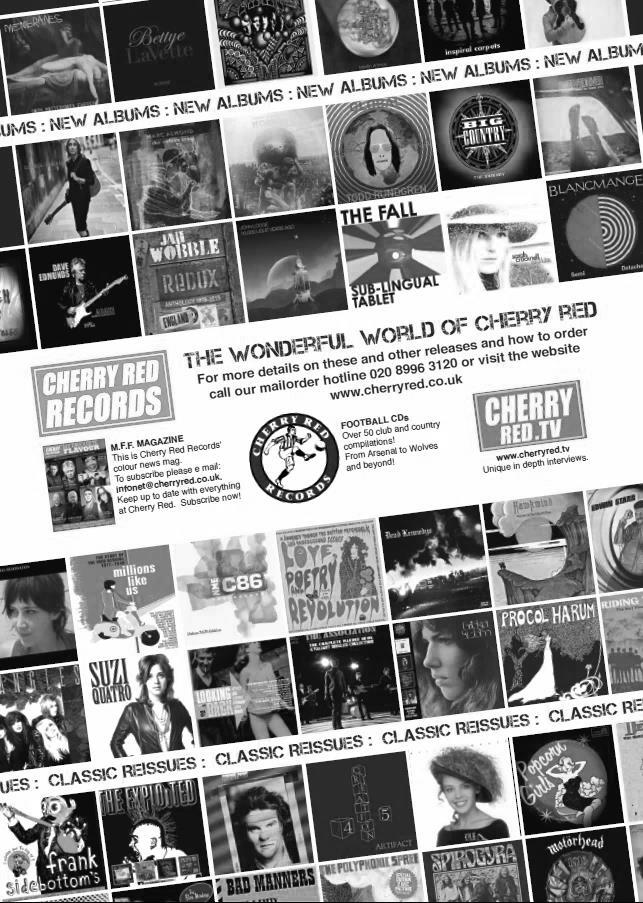 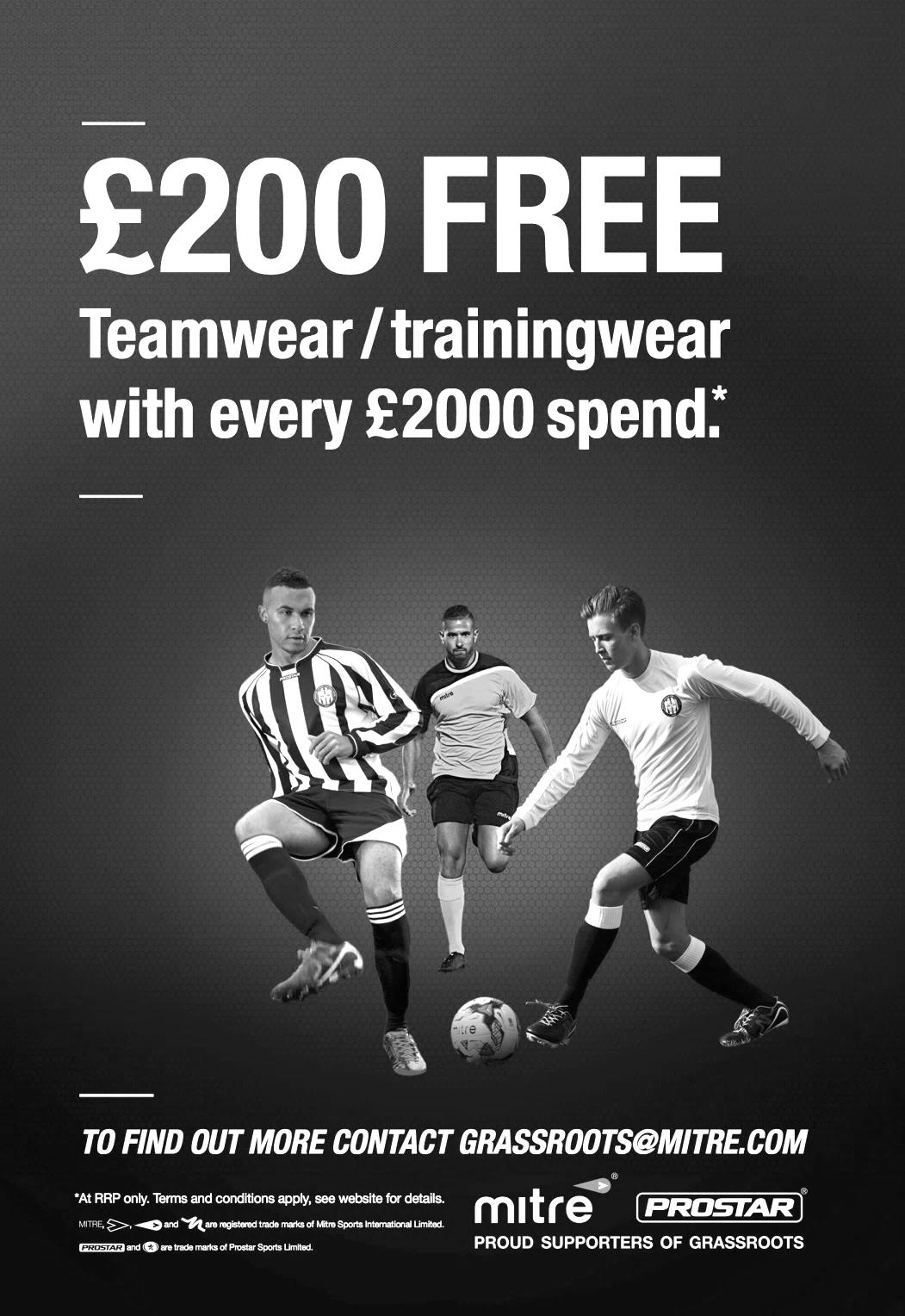 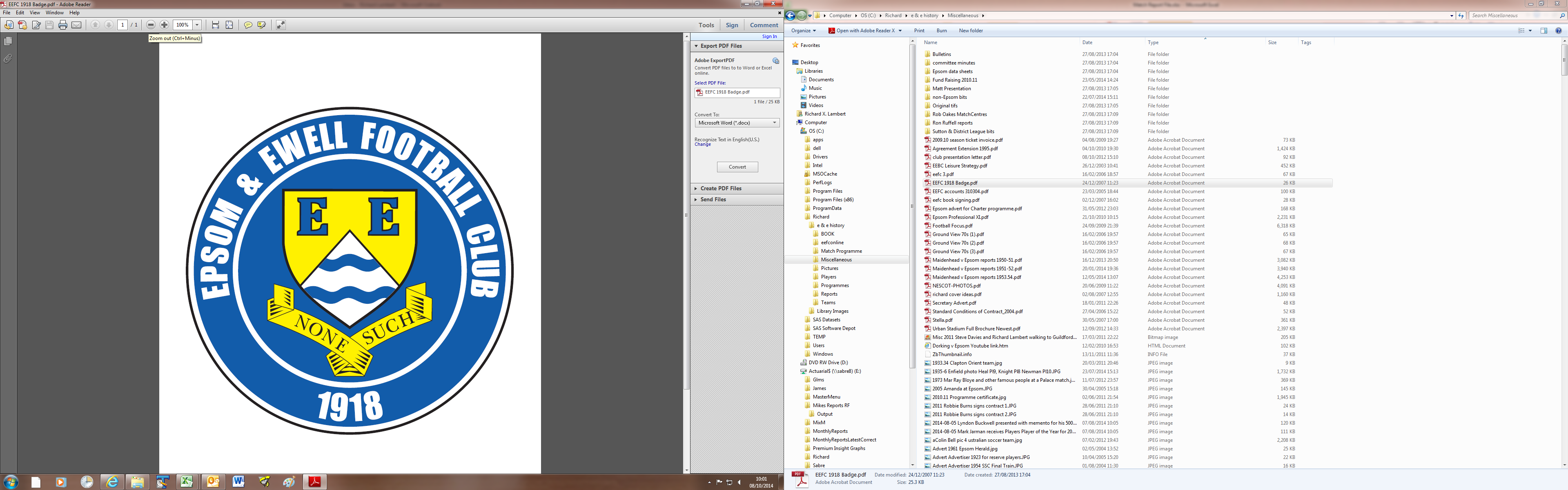  Epsom & Ewell F.C.vSpelthorne SportsTuesday, 1st March 2016 – 7.45 p.m.Good evening! We welcome the players, supporters and officials of Spelthorne Sports for a League match, together with today’s match officials and our own regular supporters. We must apologise once again for the reduced programme today. The reasons for this were explained in our previous issue. The Knaphill programme will be a larger issue once again.This is the second attempt to play this game, following a very rare postponement at High Road on 16th January. Prior to that we won 6-2 over at Spelthorne in September and so a win today would complete a League double for the second season in a row. We hosted local rivals Horley Town here on Saturday and unfortunately threw in our worst performance of the season in a 3-4 defeat. We trailed 1-4 at half time despite Rhys North’s great strike for his first goal for the club and only two late goals in injury time made the score respectable.However, it should be pointed out that we have had very few poor performances this season; in fact we can only think of two, Ashford Town in the League Cup being the other, so it would be harsh to be too critical of our boys who are still having an excellent season. We also hear from a number of sources that Hartley Wintney may not go up if they win the title, as they still have much work to do on their ground so second place could contain a massive bonus. We still have much to play for if we can get back to winning ways quickly. On Saturday we travel to Chertsey Town before returning here seven days later for matches with Knaphill (12th) and Cove (15th) in quick succession. Additionally, our postponed match at AFC Hayes has now been rescheduled for Tuesday 12th April.The Super Six Predictor was won by three people on Saturday with many others coming close. All three won £81 and the jackpot kicks off again at £50 tonight. Please note that there are plenty of matches still available to be sponsored and many players too. All contributions help your club. Today’s match is sponsored in memory of Chris Henry who was a very loyal supporter from 1969 until his passing in 2004.The Programme Team      Keep up with  us on Facebook www.facebook.com/epsomandewellfc and on Twitter @EEFCOfficial                                         Good evening! We welcome the players, supporters and officials of Spelthorne Sports for a League match, together with today’s match officials and our own regular supporters. We must apologise once again for the reduced programme today. The reasons for this were explained in our previous issue. The Knaphill programme will be a larger issue once again.This is the second attempt to play this game, following a very rare postponement at High Road on 16th January. Prior to that we won 6-2 over at Spelthorne in September and so a win today would complete a League double for the second season in a row. We hosted local rivals Horley Town here on Saturday and unfortunately threw in our worst performance of the season in a 3-4 defeat. We trailed 1-4 at half time despite Rhys North’s great strike for his first goal for the club and only two late goals in injury time made the score respectable.However, it should be pointed out that we have had very few poor performances this season; in fact we can only think of two, Ashford Town in the League Cup being the other, so it would be harsh to be too critical of our boys who are still having an excellent season. We also hear from a number of sources that Hartley Wintney may not go up if they win the title, as they still have much work to do on their ground so second place could contain a massive bonus. We still have much to play for if we can get back to winning ways quickly. On Saturday we travel to Chertsey Town before returning here seven days later for matches with Knaphill (12th) and Cove (15th) in quick succession. Additionally, our postponed match at AFC Hayes has now been rescheduled for Tuesday 12th April.The Super Six Predictor was won by three people on Saturday with many others coming close. All three won £81 and the jackpot kicks off again at £50 tonight. Please note that there are plenty of matches still available to be sponsored and many players too. All contributions help your club. Today’s match is sponsored in memory of Chris Henry who was a very loyal supporter from 1969 until his passing in 2004.The Programme Team      Keep up with  us on Facebook www.facebook.com/epsomandewellfc and on Twitter @EEFCOfficial                                         Cover Photos by Gemma Jarman  Matt Farrell scores the opener against Spelthorne here last DecemberMatt Ferdinando smashes the ball in for our third goal in that matchCover Photos by Gemma Jarman  Matt Farrell scores the opener against Spelthorne here last DecemberMatt Ferdinando smashes the ball in for our third goal in that matchCherry Red Records Combined Counties League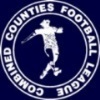 Premier Division Table 2015/16Cherry Red Records Combined Counties LeaguePremier Division Table 2015/16Cherry Red Records Combined Counties LeaguePremier Division Table 2015/16Cherry Red Records Combined Counties LeaguePremier Division Table 2015/16Cherry Red Records Combined Counties LeaguePremier Division Table 2015/16Cherry Red Records Combined Counties LeaguePremier Division Table 2015/16Cherry Red Records Combined Counties LeaguePremier Division Table 2015/16Cherry Red Records Combined Counties LeaguePremier Division Table 2015/16Cherry Red Records Combined Counties LeaguePremier Division Table 2015/16Cherry Red Records Combined Counties LeaguePremier Division Table 2015/16Cherry Red Records Combined Counties LeaguePremier Division Table 2015/16inc Saturday 27th FebruaryPWDLFAPtsGDHA Hartley Wintney282323842771+570-13-3 Ashford Town (Mx)302226813868+4330/43-2 Epsom & Ewell281684632856+35-- Camberley Town251753502156+2916/41-1 Horley Town271557673850+293-42-2 Colliers Wood United3315414665749+93-13-0 Hanworth Villa2815310524148+115-023/4 Spelthorne Sports3011910545742-31/36-2 Raynes Park Vale2813213555341+23-128/3 Guildford City3011613576539-84-02/4 Knaphill231229523638+1612/31-1 Windsor2910811515638-52-21-2 AFC Hayes3010614445636-121-112/4 Farnham Town2410410463834+81-022/3 Badshot Lea2811116417134-309/41-0 Sutton Common Rovers2810315495833-93-12-1 Bedfont Sports288812394032-11-02-2 Chertsey Town298615405230-120-15/3 Westfield237610274127-1426/30-0 Chessington & Hook 267217426723-251-019/3 Redhill233317286012-323-01-0 Cove271125191054-8615/37-0Lucky Day? – 1st MarchPlayed 16 - W 5 D 4 L 7 - F 26 A 29 - PPG 1.19 - Below AverageOur Club record against today’s visitorsPlayed 4 - W 3 D 1 L 0 - F 13 A 5 - PPG 2.50 - FantasticLargest wins and losses against today’s visitors12th September 2015 - (A) W 6-2 - League 24th April 2014 - (H) D 0-0 - Southern Combination Cup (lost 4-2 on penalties)  Their Last visitTuesday 16th December 2014 - W 4-3 - Combined Counties LeagueFrom behind the goal Epsom & Ewell 3-4 Horley TownCombined Counties League – Premier Division – Saturday 27th February 2016First half disaster gift wraps the points to Horley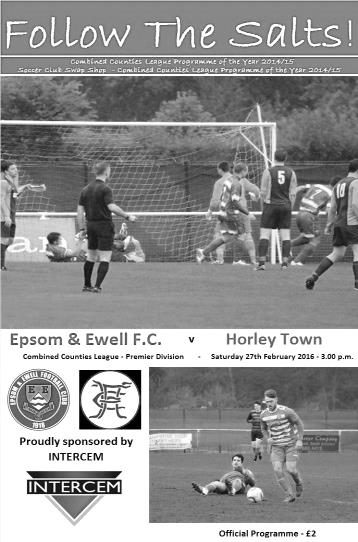 A chilly and windy day met the spectators at High Road and the home supporters had little to cheer as the visitors got off to a flyer and never looked back, winning with a score line that flattered Epsom and Ewell, thanks to two late goals for the home side.Epsom got off to the worst possible start as a shot from Connor Power took a deflection, swirled in the wind and deceived Michael Eacott in the Epsom goal in just the second minute. However, a fine twenty yard strike from Rhys North brought us level in the 12th minute. Unfortunately, fouls by Matt Tanton and Bentley Graham in quick succession led to a couple of Horley penalties, both converted by Ashley Nadesan after 23 and 29 minutes and an unfortunate defensive miskick after 42 minutes went straight to him, leaving a simple header past the exposed Eacott after 42 minutes.Epsom were given a lifeline after 58 minutes when Power picked up two yellow cards in quick succession, the first for kicking the ball away and the second for a challenge from behind and the visitors were down to ten men, as they had been in the previous fixture in December. Despite this Epsom were unable to take any real advantage until all three substitutes had come on, all of which were involved. Rob Hendry finished a perfect Matt Ferdinando cross with a glancing header after 91 minutes and a couple of minutes later Kyle Hough scored from the spot after Reisse Griffin had been brought down.But it was too little too late and Epsom fell to their second straight defeat, following a performance that was said by many after the game to be our worst of the season by some way.Team: Michael Eacott, Rhys North, Matt Tanton, Craig Hastings, James Taylor, Matt Farrell (c), Savvas 'Agi' Panayiotou, Bentley Graham, Tom Neale, Elliott Thompson, Matt FerdinandoSubs: Kyle Hough for Panayiotou (52), Rob Hendry for Thompson (70), Reisse Griffin for Tanton (78) Latest Results and FixturesLatest Results and FixturesLatest Results and FixturesCombined Counties League – Friday 26th FebruaryCombined Counties League – Friday 26th FebruaryCombined Counties League – Friday 26th FebruaryColliers Wood United2-1Sutton Common RoversCombined Counties League – Saturday 27th FebruaryCombined Counties League – Saturday 27th FebruaryCombined Counties League – Saturday 27th FebruaryBadshot Lea0-2Raynes Park ValeBedfont Sports4-1RedhillChessington & Hook Unitedp-pCamberley TownCove1-3AFC HayesEpsom & Ewell3-4Horley TownFarnham Town4-2Hartley WintneyGuildford City2-1WindsorHanworth Villa0-3Ashford Town (Mx)Spelthorne Sports1-1Chertsey TownWestfield1-6KnaphillCombined Counties League Cup QF – Tuesday 1st MarchCombined Counties League Cup QF – Tuesday 1st MarchCombined Counties League Cup QF – Tuesday 1st MarchCamberley TownVColliers Wood UnitedChessington & Hook UnitedVAshford Town (Mx)CobhamVWestfieldKnaphillVFarnham TownCombined Counties League – Tuesday 1st MarchCombined Counties League – Tuesday 1st MarchCombined Counties League – Tuesday 1st MarchAFC HayesVBadshot LeaBedfont SportsVCoveEpsom & EwellVSpelthorne SportsHanworth VillaVSutton Common RoversRedhillVGuildford CityCombined Counties League – Saturday 5th MarchCombined Counties League – Saturday 5th MarchCombined Counties League – Saturday 5th MarchCamberley TownVWestfieldChertsey TownVEpsom & EwellCoveVChessington & Hook UnitedFarnham TownVBedfont SportsGuildford CityVBadshot LeaHartley WintneyVKnaphillHorley TownVAFC HayesRaynes Park ValeVColliers Wood UnitedRedhillVAshford Town (Mx)Combined Counties League – Saturday 5th MarchCombined Counties League – Saturday 5th MarchCombined Counties League – Saturday 5th MarchSutton Common RoversVSpelthorne SportsWindsorVHanworth VillaCombined Counties League – Tuesday 8th MarchCombined Counties League – Tuesday 8th MarchCombined Counties League – Tuesday 8th MarchBedfont SportsVWindsorChessington & Hook UnitedVFarnham TownHorley TownVChertsey TownKnaphillVBadshot LeaRaynes Park ValeVAshford Town (Mx)RedhillVSpelthorne SportsWestfieldVCoveCombined Counties League – Thursday 10th MarchCombined Counties League – Thursday 10th MarchCombined Counties League – Thursday 10th MarchWestfieldVGuildford CityLatest Results and FixturesLatest Results and FixturesLatest Results and FixturesCombined Counties League – Saturday 12th MarchCombined Counties League – Saturday 12th MarchCombined Counties League – Saturday 12th MarchAFC HayesVRaynes Park ValeAshford Town (Mx)VBedfont SportsBadshot LeaVCoveCamberley TownVWindsorChessington & Hook UnitedVHartley WintneyColliers Wood UnitedVHorley TownEpsom & EwellVKnaphillHanworth VillaVFarnham TownRedhillVSutton Common RoversSpelthorne SportsVGuildford CityWestfieldVChertsey TownPlayer Profile – Number 15 – Sam CurrieOur latest profile is from our club Captain Sam Currie who is the man to thank for getting the players to fill in these profiles in the first place. Now it’s his turn! 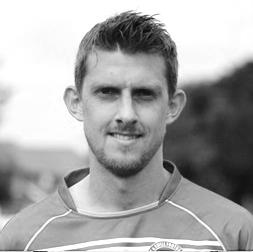 Age: 30  Position: DefenderClub supported: ArsenalFavourite Food: Ham, egg and chipsFavourite Film: Cool RunningsMessi or Ronaldo: MessiFavourite Drink: Fresh Orange JuiceFavourite Ground played at: Windsor FCBest moment for Epsom and Ewell FC: Scoring Epsom’s third goal from distance in the League Cup Final at Farnborough FCDescribe the Gaffa in three words: A – Diamond – Geeza! Congratulations Matt!Congratulations go to Matt Tanton who should make his 50th appearance for the club tonight.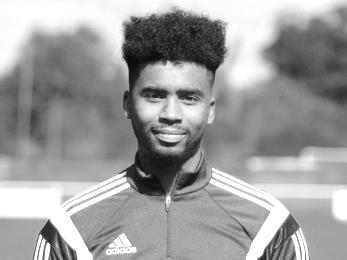 Matt was briefly with our title winning Reserves in the Surrey Elite League during 2013/14 and also spent some time at Colliers Wood United before making his first team debut along with many others at Farnham on 2nd August 2014. University studies curtailed his season but he was back at the start of the new term, proving extremely reliable and like a good defender is most noticeable when he is not here. He has been unlucky with suspensions this season and was wrongly sent off at Bedfont Sports. As a result his only misdemeanour was to kick the ball away at home to Sutton Common Rovers and that second yellow caused him to miss two more games. Harsh!Matt becomes the 261st player in club history to reach this milestone and hopefully many more appearances will follow.Spelthorne Sports F.C.  – HistorySpelthorne Sports Club was founded in 1922 having purchased around 11 acres of land and has been providing sports for the local community ever since. We currently have 2 full sized football pitches and field 3 adult football teams and 2 Sunday teams along with a Youth Section covering Little Kickers through to the Mid-week Flood Lit Under 18’s, a total of 21 youth teams competing every Sunday in the Surrey Youth and Surrey Primary Leagues. The Youth Section was awarded the FA Charter Standard in March 2010 and the Annual Youth Tournament draws in many local teams since its inauguration in 2010.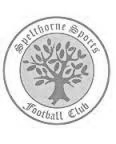 In season 1998-99, Richard Ford and Micky Fisher took control of their 1st full season and saw them rise up the table. Both players were long serving Spelly players and had now moved into the management side. The team were led by Paul Fernadez with Paul Wilson in goal and Ian & Nick Croxford playing their 1st seasons with Spelly. We finished the season in 3rd spot and reached the final of the Russell Grant cup, where Sports did their usual thing of blowing it and lost to Northolt Saints 2-0 in the final at Uxbridge after they had beaten and drawn with them earlier in the season. (P18 W10 D5 L3 F35 A18 P35)2001 was the first season of the new management team of Paul Martyn Jones (Trigger) and Ian Croxford. The team had the two scoring machines of James (OGGY) Hogg and Nick Croxford playing up front and with eventual player of the year Wes Coles in goal this was the most successful season for many a year. The team went from October through to April without losing a league game taking the league title in front of Willesden Constantine by 5 points, they were on the road to a league and cup double but were beat in the semi-finals by Willesden with future professional footballer Enoch Showammi smashing home a 25 yard free kick.In 2007, after many great years playing in the Middlesex League it was decided that a move to the Surrey League was required. The main driving force for this was that the league had expanded so that games were all across London and for an Amateur side, an away trip to Bethnal Green was an all-day event! The move to the Surrey Intermediate League Western Division was a change that was needed with pleasant drives through the country playing village teams rather than long hauls across London. With the management now in the hands of Steve Flatman, a long time player and member of the club, the team saw a steady growth and this has to be credited to Steve.  The first season saw Sports finish 7th (P26 W10 D10 L6 F50 A39 P40) with Horsley running away with the league. The next season saw some old faces come back into the team to support the young bucks with Oggy, Mike Jenkins and Ian Croxford coming back to support the team. The team finished second behind Ripley with Rob Smith finishing top league scorer with 21 and Lee Staples not far behind on 19. The season had its climax when Sports played their first final in many a year against Abbey Rangers at a very dusty Cobham FC and with the team leading 1-0 at half time through a JakeFlatman goal they somehow grabbed defeat from the jaws of victory losing 2-1 with a spectacular 20 yard own goal from Aaron Stewart. In 2009, Spelthorne Sports again moved leagues for the second time in three seasons as we progressed up through the FA pyramid system, this time to the Surrey Elite league. The season started well but it was discovered that a (nameless) player had played with a ban from his now disbanded Sunday team. This resulted with Spelly being deducted all points that had been awarded while he was playing that season, 9 in total. Spelly finished the season 5th (P28 W17 D1 L10 F70 A52 P43) if we had not lost the points we could possibly have finished third or even higher as the disappointment of losing these points was a bitter pill to swallow. In the 2010-11 season Spelthorne Sports Football Club 1st Eleven Completed a league and cup double victory by winning the Surrey Elite Intermediate League and the Surrey Intermediate Challenge Cup. Their league success means they won promotion to the Combined Counties League. Steve Flatman continues to be involved with the football section and is always on call!In 2013–14, the Spelly won the Middlesex FA Intermediate Cup, beating Middlesex County Premier side Cricklewood Wanderers 3–0 in the Final. On 16 April 2014, Spelthorne Sports were crowned Combined Counties Division One Champions with a 2–1 win away to Epsom Athletic. They lifted the trophy three days later following an emphatic 7–0 win at home to local rivals Staines Lammas. We also won the RPM Records Division One Challenge Cup against Staines Lammas at Windsor FC on 5 May 2014. A single second half Lee Staples goal was enough to make sure we lifted the trophy, winning the league and cup treble in the process.The team went on a phenomenal 46 game unbeaten run in all competitions that season, beating teams in cup competitions from higher divisions such as Frimley Green, Staines Town (on penalties), Walton Casuals, Wembley, and Epsom & Ewell (on penalties). That unbeaten run finally came to an end on 7 May 2014 when they played Combined Counties Premier Division side Hanworth Villa in the Southern Combination Cup Final, losing 1–0. The game was played at home and marked the club's first ever game under the newly installed floodlights. The lads then suffered their second defeat of the season to the same opposition when the sides met again three days later in the Cherry Red Records Premier Challenge Cup Final, again losing 1–0.It was an extremely successful for the club. Winning two cup finals, and finishing runners-up in another two cup finals. However the biggest achievement by far was winning the League without losing a single game in the process. Winning 22, drawing 8, losing 0, scoring 92, and conceding 23.Season 2014-2015 saw us in action in the Combined Counties Premier Division where we finished in a very respectful 6th position. We also experienced our first entry into the FA Vase. The promotion led to vast ground improvements yet again and this work continues to be done.This season sees a change of management back under the control of Steve Flatman with support from Paul Burgess and Mark Harper. We are looking forward to seeing the continued development of football at ‘The Spelly’.Player Sponsorship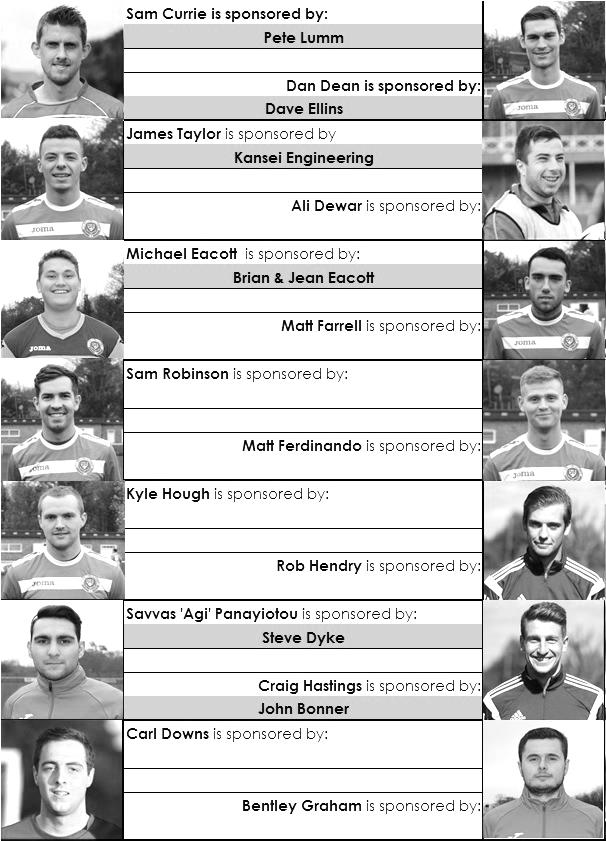 Here is the current list for the 2015/16 season showing all of our players and Management that are currently available for sponsorship this season.Sponsorship costs just £40 and it is easy to do. Just select a player who has not been previously sponsored and let a Committee Member know that you would like to sponsor them. Beware though. Until we have received the money it is possible for someone to jump in front of you, so don’t delay, sponsor today! 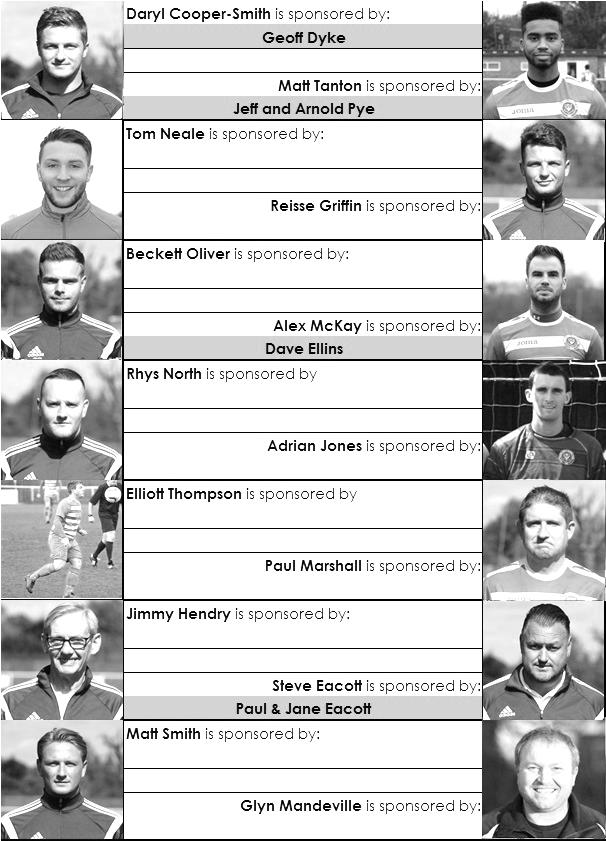 CCL Premier Division Club Directory A.F.C. HAYES Telephone: 0208-845-0110 - Ground: Farm Park, Kingshill Avenue, Hayes, Middx. UB4 8DD - Colours: Blue and White Stripes/Blue/Blue ASHFORD TOWN (Mx) Telephone: 01784-245908 - Ground: The Robert Parker Stadium, Short Lane, Stanwell, Middx. TW19 7BH - Colours: Tangerine & White Stripes/Black/Tangerine BADSHOT LEA Telephone: 01252-320385 - Ground: Ash United FC, Shawfield Stadium, Youngs Drive, Shawfields Road, Ash, Hampshire. GU12 6RE - Colours: Claret/White/Claret BEDFONT SPORTS Telephone: 0208-831-9067 - Ground: Bedfont Sports Club, Hatton Road, Bedfont, Middx TW14 8JA - Colours: Red & Black Hoops/Black/Red & Black HoopsCAMBERLEY TOWN Telephone: 01276-65392 - Ground: Krooner Park, Wilton Road, Camberley, Surrey. GU15 2QW - Colours: Red & White Stripes/Blue/Red CHERTSEY TOWN Telephone: 01932-561774 - Ground: Alwyns Lane, Chertsey, Surrey. KT16 9DW - Colours: Royal Blue & White Stripes/Royal Blue/Royal Blue CHESSINGTON & HOOK UNITED Telephone: 01372-602263 - Ground: Chalky Lane, Chessington, Surrey. KT9 2NF - Colours: Blue/Blue/Blue COLLIERS WOOD UNITED Telephone: 0208-942 8062 - Ground: Wibbandune Sports Ground, Robin Hood Way, Wimbledon. SW20 0AA - Colours: Blue & Black Stripes/Black/Black COVE Telephone: 01252-543615 - Ground: Oak Farm Fields, 7 Squirrel Lane, Cove, Farnborough, Hampshire. GU14 8PB - Colours: Yellow/Black/Yellow EPSOM & EWELL Telephone: 01737-553250 - Ground: Chipstead FC, High Road, Chipstead, Surrey. CR5 3SF - Colours: Royal Blue & White Hoops/Royal Blue/Royal Blue & White Hoops FARNHAM TOWN Telephone: 01252-715305 Ground: Memorial Ground, Babbs Mead, West Street, Farnham, Surrey. GU9 7DY Colours: - Claret & Sky Blue /White/ Claret & Sky BlueGUILDFORD CITY Telephone: 01483-443322 - Ground: The Spectrum, Parkway, Guildford, Surrey. GU1 1UP - Colours: Red & White Stripes/Black/Black HANWORTH VILLA Telephone: 0208-831-9391 - Ground: Rectory Meadows, Park Road, off Hounslow Road, Hanworth, Middlesex. TW13 6PN - Colours: Red & White Stripes/Black/Black HARTLEY WINTNEY Telephone: 01252-843586 - Ground: Memorial Playing Fields, Green Lane, Hartley Wintney, Hants RG27 8DL - Colours: Orange & Black/ Orange /Orange HORLEY TOWN Telephone: 01293-822000 - Ground: The New Defence, Anderson Way, Court Lodge Road, Horley, Surrey. RH6 8SP - Colours: Claret & Sky Blue/Claret/Claret KNAPHILL Telephone: 01483-475150 - Ground: Brookwood Country Park, Redding Way, Lower Guildford Road, Knaphill, Surrey. GU21 2AY - Colours: Red/Black/RedSUTTON COMMON ROVERS Telephone: 01932-866386 - Ground: Sutton United FC, Gander Green Lane, Sutton, Surrey SM1 2EY - Colours: Yellow/Black/Black RAYNES PARK VALE Telephone: 020-8540-8843 - Ground: Prince Georges Playing Field, Grand Drive, Raynes Park, London. SW20 9NB - Colours: Blue/Blue/Red REDHILL Telephone: 01737-762129 - Ground: Kiln Brow, Three Arch Road, Redhill, Surrey RH1 5AG - Colours: Red and White Stripes/Black/Red SPELTHORNE SPORTS Telephone: 01932-961055 - Ground: Spelthorne Sports Club, 296 Staines Road, Ashford Common, Ashford, Middx. TW15 1RY - Colours: Light & Dark Blue/Dark Blue/Light Blue WESTFIELD Telephone: 01483-771106 - Ground: Woking Park, Kingfield Road, Woking, Surrey. GU22 9BA - Colours: Yellow/Black/Black WINDSOR Telephone: 01753-860656 - Ground: Stag Meadow, St Leonards Road, Windsor, Berks SL4 3DR - Colours: Red/Red/RedMatch and Ball Sponsorships – 2015/16Match and Ball Sponsorships – 2015/16Match and Ball Sponsorships – 2015/16Match and Ball Sponsorships – 2015/16OpponentDateMatch SponsorMatch Ball SponsorHoddesdon Town18/07/15Geoff DykeGeoff DykeWindsor08/08/15Club President - Stella LamontClub President - Stella LamontErith & Belvedere (FAC)16/08/15Committee Member - Mike LovettCommittee Member - Mike LovettRaynes Park Vale31/08/15EEFC Management CommitteeEEFC Management CommitteeColliers Wood United08/09/15Bookham Building Shop – www.buildingshop.co.ukBookham Building Shop – www.buildingshop.co.ukAFC Hayes19/09/15John BonnerJohn BonnerFarnham Town26/09/15Ezara and Inaya Beddoe – our youngest supporters!Ezara and Inaya Beddoe – our youngest supporters!Chertsey Town17/10/15Club Media Officer – Richard LambertClub Media Officer – Richard LambertDorking Wanderers (SSC)20/10/15Tony FerdinandoTony FerdinandoChessington & Hook United07/11/15Paul MerrittPaul MerrittHanworth Villa21/11/15Maggie BeddoeMaggie BeddoeGuildford City05/12/15Pete LummPete LummSutton Common Rovers19/12/15Marvin HoughMarvin HoughAshford Town (Mx) (LC)12/01/16Pete Beddoe & Steve DykePete Beddoe & Steve DykeRedhill02/02/16David LawtonDavid LawtonBedfont Sports13/02/16Bookham Building Shop – www.buildingshop.co.ukBookham Building Shop – www.buildingshop.co.ukHartley Wintney23/02/16Horley Town27/02/16Spelthorne Sports01/03/16In memory of Chris HenryIn memory of Chris HenryKnaphill12/03/16Cove15/03/16Westfield26/03/16Nathan LambertNathan LambertBadshot Lea09/04/16Camberley Town16/04/16Ashford Town (Mx)30/04/16Club President - Stella LamontClub President - Stella LamontAshford Town (Mx)30/04/16Brian EacottSteve DykeFor League, League Cup and Surrey Senior Cup Matches:Match sponsorship - £40.00 Match ball sponsorship - £25.00. Combined £55.00.For F.A. Cup and F.A. Vase  matches:Match sponsorship - £50.00 Match ball sponsorship - £30.00. Combined £65.00.Sponsorship includes: ( x2 for match, x3 for match and ball )Admission, programmes, hospitality, advertising and mascot for the day (if required ).If you are interested, just speak to a Committee Member, or drop me an email at: richard.c.lambert@gmail.comWe also thank our Kit Sponsors INTERCEM 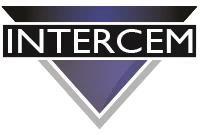 For League, League Cup and Surrey Senior Cup Matches:Match sponsorship - £40.00 Match ball sponsorship - £25.00. Combined £55.00.For F.A. Cup and F.A. Vase  matches:Match sponsorship - £50.00 Match ball sponsorship - £30.00. Combined £65.00.Sponsorship includes: ( x2 for match, x3 for match and ball )Admission, programmes, hospitality, advertising and mascot for the day (if required ).If you are interested, just speak to a Committee Member, or drop me an email at: richard.c.lambert@gmail.comWe also thank our Kit Sponsors INTERCEM For League, League Cup and Surrey Senior Cup Matches:Match sponsorship - £40.00 Match ball sponsorship - £25.00. Combined £55.00.For F.A. Cup and F.A. Vase  matches:Match sponsorship - £50.00 Match ball sponsorship - £30.00. Combined £65.00.Sponsorship includes: ( x2 for match, x3 for match and ball )Admission, programmes, hospitality, advertising and mascot for the day (if required ).If you are interested, just speak to a Committee Member, or drop me an email at: richard.c.lambert@gmail.comWe also thank our Kit Sponsors INTERCEM For League, League Cup and Surrey Senior Cup Matches:Match sponsorship - £40.00 Match ball sponsorship - £25.00. Combined £55.00.For F.A. Cup and F.A. Vase  matches:Match sponsorship - £50.00 Match ball sponsorship - £30.00. Combined £65.00.Sponsorship includes: ( x2 for match, x3 for match and ball )Admission, programmes, hospitality, advertising and mascot for the day (if required ).If you are interested, just speak to a Committee Member, or drop me an email at: richard.c.lambert@gmail.comWe also thank our Kit Sponsors INTERCEM Combined Counties League  – Premier Division Combined Counties League  – Premier Division Combined Counties League  – Premier Division Combined Counties League  – Premier Division Tuesday, 1st March 2016 - Kick-off 7.45 p.m.Tuesday, 1st March 2016 - Kick-off 7.45 p.m.Tuesday, 1st March 2016 - Kick-off 7.45 p.m.Tuesday, 1st March 2016 - Kick-off 7.45 p.m.Epsom and Ewell(Royal Blue & White hoops)VVSpelthorne Sports(All White)SquadNUMBERSNUMBERSSquadMichael EacottDane BussRhys NorthBilly RoachMatt TantonJunior WrightJames TaylorQaseem SoronwaCraig HastingsFrankie LawBentley GrahamCallum MackaySavvas ‘Agi’ PanayiotouSimo Mbonkwi© Matt FarrellJake HicksTom NealeLee StaplesElliott ThompsonConor MoodyMatt FerdinandoAshley QuashieKyle HoughJake FlatmanReisse GriffinJoe GoodmanSam RobinsonJoe LynchRob HendrySimon MurrayAlex McKayClint ChurchAdrian JonesSam CurrieBeckett OliverCarl DownsDan DeanGlyn MandevilleMANAGERMANAGERSteve FlatmanMatt SmithASSISTANT ASSISTANT Paul Burgess / Mark HarperSteve Eacott / Alex McKay / Jimmy HendryCOACHES / PHYSIOCOACHES / PHYSIOREFEREE: T.Dowdeswell (Epsom)REFEREE: T.Dowdeswell (Epsom)REFEREE: T.Dowdeswell (Epsom)REFEREE: T.Dowdeswell (Epsom)ASSISTANTS: K.Parker (Roehampton), I.Hempel (Chessington)ASSISTANTS: K.Parker (Roehampton), I.Hempel (Chessington)ASSISTANTS: K.Parker (Roehampton), I.Hempel (Chessington)ASSISTANTS: K.Parker (Roehampton), I.Hempel (Chessington)Our match and match ball today are sponsoredin memory of long-serving supporter Chris HenryOur match and match ball today are sponsoredin memory of long-serving supporter Chris HenryOur match and match ball today are sponsoredin memory of long-serving supporter Chris HenryOur match and match ball today are sponsoredin memory of long-serving supporter Chris HenryOUR NEXT VISITORS TO HIGH ROAD ARE:KnaphillSaturday 12th March 2016 - Kick-off 3.00 p.m. Combined Counties League – Premier DivisionOUR NEXT VISITORS TO HIGH ROAD ARE:KnaphillSaturday 12th March 2016 - Kick-off 3.00 p.m. Combined Counties League – Premier DivisionOUR NEXT VISITORS TO HIGH ROAD ARE:KnaphillSaturday 12th March 2016 - Kick-off 3.00 p.m. Combined Counties League – Premier DivisionOUR NEXT VISITORS TO HIGH ROAD ARE:KnaphillSaturday 12th March 2016 - Kick-off 3.00 p.m. Combined Counties League – Premier Division